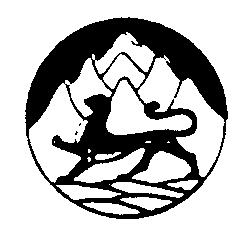 РЕСПУБЛИКА СЕВЕРНАЯ ОСЕТИЯ-АЛАНИЯСОБРАНИЕ ПРЕДСТАВИТЕЛЕЙ АЛАГИРСКОГО МУНИПИПАЛЬНОГО РАЙОНАР Е Ш Е Н И Е      От 26. 01. 2023 г.                                                                      № 7-17-4г. АлагирОб утверждении плана  работы  Собрания представителей Алагирского района на 2023 годСобрание представителей Алагирского муниципального района РСО-Алания р е ш а е т:	Утвердить прилагаемый план работы Собрания представителей Алагирского муниципального района на 2023 год.                    Председатель        Собрания представителейАлагирского муниципального района      		                       И.И. ДзантиевПлан работы Собрания представителей Алагирского муниципального района РСО-Алания на 2023 год№п/п  Наименование вопроса    Дата заседанияОтветственные за подготовку вопросаДокладчики и содокладчики26.01.20231Об утверждении графика приемаизбирателей депутатами Собрания представителейАлагирского района 7-го созыва на 2023 годЗаместитель председателя Собрания представителей  Алагирского муниципального районаДемуров С.Х.2Об утверждении плана работы Собрания представителей Алагирского района на 2023 г.Заместитель председателя Собрания представителей  Алагирского муниципального районаДемуров С.Х.3Об утверждении Положения о порядке организации и проведения публичных слушаний, общественных обсуждений в Алагирском муниципальном районе РСО-АланияОбщий отделЗаместитель председателя Собрания представителей Алагирского муниципального районаБутаева А.Т.Цогоев Ф.В.4О повышении денежного вознаграждения лиц, замещающих муниципальные должности Алагирского района, и должностных окладов и окладов за классные чины муниципальных служащих администрации местного самоуправления Алагирского районаОбщий отделКомиссия по экономической политике, предпринимательству и правоохранительным органам Бутаева А.Т. Черчесов А.К..25.04.2023г1Отчет об исполнении бюджета  за 1 квартал 2023 года Начальник Финансового управленияКомиссия по бюджетуМсоева А.А. Цогоев Ф.В.Демуров В.Х. 2Отчет об исполнении бюджета за 2022 годНачальник Финансового управленияКомиссия по бюджетуМсоева А.А. Цогоев Ф.В.Демуров В.Х. 3О внесении изменений в Устав  Алагирского муниципального района РСО-АланияЮридический отделКомиссия по экономической политике, предпринимательству и правоохранительным органам Тадтаева А.А.Бутаев Х.И. Тедеев М.С4Отчет главы администрации о результатах своей деятельности, деятельности местной администрации за 2022гГлава АМС Алагирского районауправление экономического развития АМСУ района Комиссия по экономической политике, предпринимательству и правоохранительным органам Гагиев Г.Б.Икоева Л.К.Черчесов А.К.Бутаев З.М.21.07.2023г1Отчет управления образования Алагирского района за 2022 год и 1 полугодие 2023 года и  готовности образовательных учреждений района к новому учебному годуНачальник управления образованияКомиссия по делам молодежи и социальной политикеХадарцева А.Б.Бутаев Р.Ю.2Отчет о работе управления экономического развития Начальник управленияКомиссия по экономической политике, предпринимательству и правоохранительным органам Икоева Л.К.Черчесов А.К,27.09.2023г1Отчет о работе управления по земельным отношениям, собственности и сельскому хозяйству Начальник УЗОСиСХКомиссия по аграрным вопросам и экологииСаламов Э.Ю.Едзиев Т.А.Гогичаев И.А.2О ходе работ по  подготовке объектов ЖКХ к осенне-зимнему периоду 2023-2024 г.ОИКМЗКомиссия по вопросам промышленности, строительства, транспорта, связи и ЖКХДудиев Б.А.Бараков Д.А.Айларов Т.М.3Отчет об исполнении бюджета за 1 полугодие 2023 годаФинансовое управлениеКомиссия по бюджетуМсоева А.А.Цогоев Ф.В.23.12.2023г1.О принятии бюджета МО Алагирский район на 2024год и плановый период 2025-2026 годы Финансовое управление Комиссия по бюджетуМсоева А.А.Цогоев Ф.В.2Отчет о работе отдела капитального строительстваОКСКомиссия по вопросам промышленности, строительства, транспорта, связи и ЖКХ  Кцоев А.И.Айларов Т.М.  Чельдиев С.Л.